ŽELITE OBLIKOVATI SVOJ SPISATELJSKI TALENT?IMATE NEŠTO SLOBODNOG VREMENA?ŽELITE PORADITI NA SEBI?PRIJAVITE SE NA SUDJELOVANJE U RADIONICI KREATIVNOG PISANJA U SKLOPU DANA KSAVERA ŠANDORA GJALSKOG 2017.!!!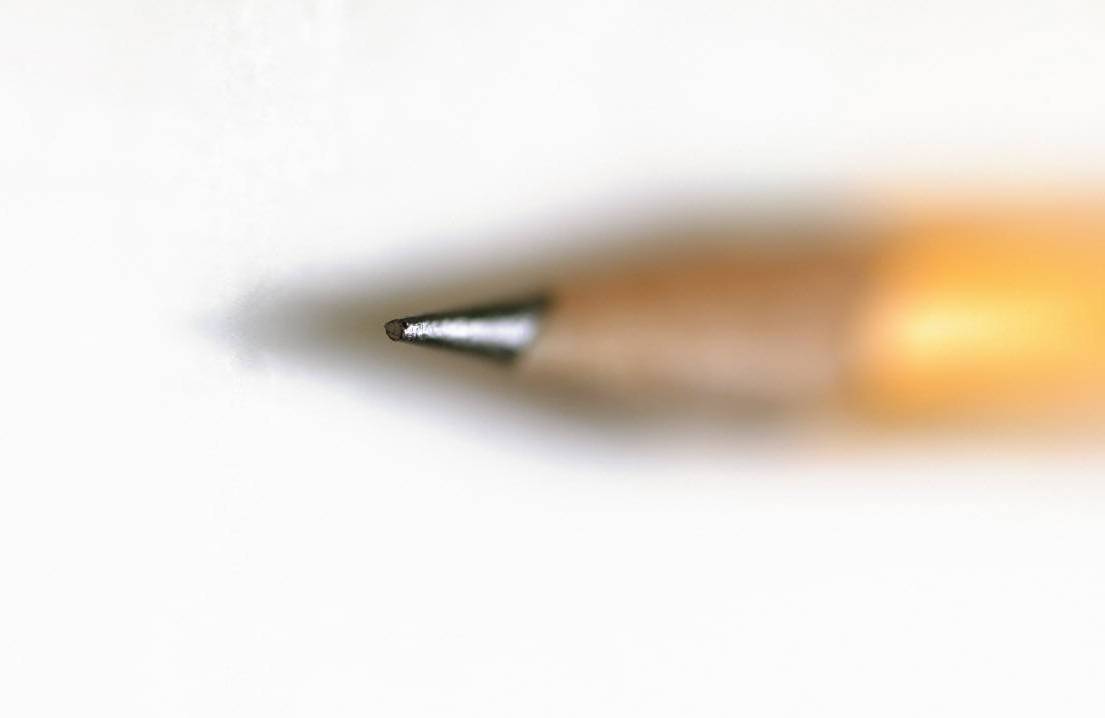 MJESTO ODRŽAVANJA: Antuna Gustava Matoša, ZabokOBVEZE SUDIONIKA:s prijavom poslati jedan literarni rad redovito pohađanje radionicasudjelovanje u predstavljanju radionice 25.10.'17. tijekom Dana GjalskogRASPORED RADA: 18. 09. ‘17., ponedjeljak  	9:00 – 12:00 20. 09. ‘17., srijeda 		9:00 – 12:0025. 09. ‘17., ponedjeljak 	9:00 – 12:0027. 09. '17., srijeda 		9:00 – 12:0002. 10. '17., ponedjeljak 	9:00 – 12:00UVJETI PRIJAVE:ispunjeni obrazac koji možete dobiti od djelatnika u Gradskoj knjižnici Zabok ili naći na internet stranici http://danigjalskog.com/site/ PRIJAVE DO 15. rujna 2017. na adresu:  A. G. Matoša, Prilaz Janka Tomića 2, 49210 Zabok (za Radionicu kreativnog pisanja)MAKSIMALNI BROJ: 15 polaznikaKONTAKT OSOBA: Bibijana Šlogar: bibijana.slogar@skole.hr